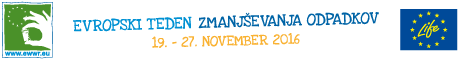 DNEVNIK ODPADNE EMBALAŽEAli veste, koliko odpadne embalaže proizvedete v enem dnevu, tednu ali mesecu? Če želimo zmanjšati količino odpadne embalaže, moramo najprej ugotoviti, kje in za kaj uporabljamo embalažo in kako lahko svoje vedenje spremenimo. Odličen pripomoček je dnevnik odpadne embalaže, z njim bomo lahko prepoznali svoje navade in naredili korak k bolj trajnostno naravnanemu vedenju. Vzemite si čas in postanite bolj zavestni pri odločanju kaj kupujete.NamigiDa se izognemo porabi papirja, uporabite elektronsko različico dnevnikaČe ga boste natisnili, tiskajte obojestransko (črno belo)Bodite kreativni in naredite svoj dnevnik odpadne embalažeKako izpolnjevati dnevnik?Produkt: kaj je bilo zapakirano (primer: 1l mleka)Vrsta embalaže: opiši vrsto embalaže, material, velikost, obliko ali kako je bila uporabljena (primer: sestavljena embalaža, tetrapak, steklenica)Količina: najbolje bi bilo pisati grame ali število kosovKako bi se je lahko izognil? To je najpomembnejše vprašanje, saj te spodbuja k razmišljanju o tvojem potrošniškem vedenju in kako bi ti lahko deloval, da do uporabe tako velikih količin embalaže ne bi prišlo. Kako razmišljaš o embalaži? Meniš, da bi se ji lahko izognili? Jo zmanjšali? Ponovno uporabili? Reciklirali?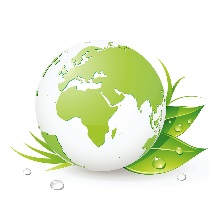 Opomba: Dodajte vrstice v tabeli po potrebi……Opomba: Dodajte vrstice v tabeli po potrebi……Opomba: Dodajte vrstice v tabeli po potrebi……Opomba: Dodajte vrstice v tabeli po potrebi……Opomba: Dodajte vrstice v tabeli po potrebi……Opomba: Dodajte vrstice v tabeli po potrebi……Opomba: Dodajte vrstice v tabeli po potrebi……Ponedeljek: koliko embalaže ste uporabili danes?Ponedeljek: koliko embalaže ste uporabili danes?Ponedeljek: koliko embalaže ste uporabili danes?Ponedeljek: koliko embalaže ste uporabili danes?ProduktVrsta embalažekoličinaKako bi se je lahko izognil?Namig dnevaV pisarni uporabljaj svojo skodelico za čaj ali kavo (ne tiste za enkratno uporabo iz avtomata). Za pripravo čaja ne uporabi čajnih vrečk, ampak čaj v večjem pakiranju, čajne kroglice, cedila.Pij vodo iz pipe.Torek: koliko embalaže ste uporabili danes?Torek: koliko embalaže ste uporabili danes?Torek: koliko embalaže ste uporabili danes?Torek: koliko embalaže ste uporabili danes?ProduktVrsta embalažekoličinaKako bi se je lahko izognil?Namig dnevaOdločitev: kupoval bom stvari, ki so pakirane skupaj, ne posamezno.  S to odločitvijo bom zmanjšal embalažo in hkrati prihranil.Sreda: koliko embalaže ste uporabili danes?Sreda: koliko embalaže ste uporabili danes?Sreda: koliko embalaže ste uporabili danes?Sreda: koliko embalaže ste uporabili danes?ProduktVrsta embalažekoličinaKako bi se je lahko izognil?Namig dnevaSi vedel: embalaža predstavlja 23% teže vseh odpadkov, ki se ustvarijo v gospodinjstvu in pomemben delež volumna odpadkov.Četrtek: koliko embalaže ste uporabili danes?Četrtek: koliko embalaže ste uporabili danes?Četrtek: koliko embalaže ste uporabili danes?Četrtek: koliko embalaže ste uporabili danes?ProduktVrsta embalažekoličinaKako bi se je lahko izognil?Namig dnevaZa nakupovanje uporabljaj vrečko za večkratno uporabo. Vrečke za enkratno uporabo se uporablja povprečno 20 minut, preden se jih zavrže. Če jih ne odložimo pravilno onesnažujejo naše okolje.Petek: koliko embalaže ste uporabili danes?Petek: koliko embalaže ste uporabili danes?Petek: koliko embalaže ste uporabili danes?Petek: koliko embalaže ste uporabili danes?ProduktVrsta embalažekoličinaKako bi se je lahko izognil?Namig dnevaRazmisli: v letu 2013 je vsak Evropejec ustvaril 156,9 kg embalaže.Sobota: koliko embalaže ste uporabili danes?Sobota: koliko embalaže ste uporabili danes?Sobota: koliko embalaže ste uporabili danes?Sobota: koliko embalaže ste uporabili danes?ProduktVrsta embalažekoličinaKako bi se je lahko izognil?Namig dnevaPonovno uporabi embalažo: steklene kozarce ali plastične lončke lahko uporabiš za ponovno shranjevanje hrane.Nedelja: koliko embalaže ste uporabili danes?Nedelja: koliko embalaže ste uporabili danes?Nedelja: koliko embalaže ste uporabili danes?Nedelja: koliko embalaže ste uporabili danes?ProduktVrsta embalažekoličinaKako bi se je lahko izognil?Namig dnevaPri nakupu izberi izdelke, ki so oviti z manj embalaže, izogni se izdelkom za enkratno uporabo, dvojno embalažo, posamezno ovitim izdelkom.